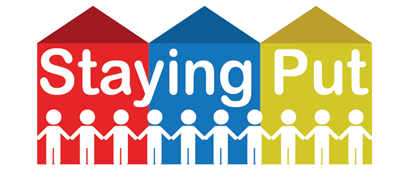 Calderdale “Staying Put” Living Together Agreement What is the Living Together Agreement?The Living Together Agreement is a flexible document and should be used to set out tasks, expectations and house rules which help the “Staying Put” arrangement to run smoothly.The information in this document should cover all of the day to day arrangements that are needed to ensure that the positive aspects of fostering transfer to the “Staying Put” arrangement.Please sign the Living Together Agreement after discussing and agreeing everyone’s expectations.Signed copies of this document should be given to each person to keep.BASIC INFORMATION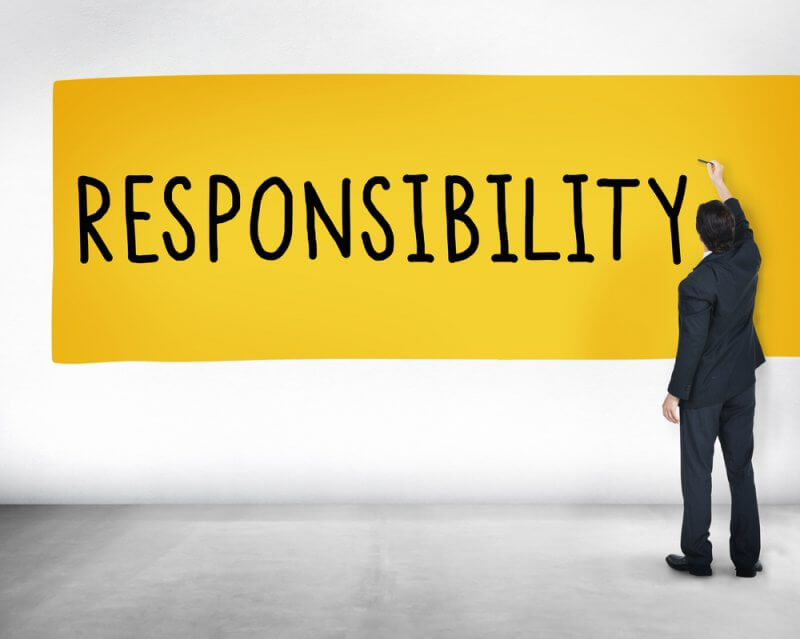 1. Responsibilities of the Young Person:• Engage in the support detailed in the ‘House Rules and Support’ Section (below) and the Pathway Plan in order to develop/improve independence skills.• Keep to any house rules and behave in a responsible way, showing respect for my people in the home, their property, neighbours, and the local community.• Avoid behaving in a manner that is discriminatory, inflammatory (to others) or that would be deemed to be anti-social. •To pay regular rent up to £86.30 per week dependent on income or claim housing benefit and ensure this is paid to your Staying Put provider• To pay minimum of 10% of your income to the Staying Put provider to contribute to household expenses• Ensure any house keys are kept safe and not duplicated.• Let my Pathways Advisor and the “Staying Put” provider know in advance if I wish to end the “Staying Put” arrangement (giving at least 28 days’ notice). The 28 days’ notice can be waived in exceptional situations where it would be deemed inappropriate or unsafe for the young person to remain for the full 28 day notice period.• Maintain my room, furnishings and fittings in good order.• Contact my Pathway adviser if I would like to change this Living Together Agreement and/or raise any concerns.• Inform the “Staying Put” provider of any visitors.• Inform my Pathways Adviser if I am arrested, investigated, cautioned or convicted of any offence.• Add any other specific details as required.……………………………………………………………………………………………………………………………………………………………………………………………………………..………….2. Responsibilities of the Staying Put Providers:• Provide a fully furnished bedroom • Provide heating, hot water, lighting, food, a house key, support and WiFi connection. • Ensure the accommodation is of a good standard and allow annual household health and safety checks to be carried out and ensure adequate insurance is in place.• Inform the young person’s Pathway’s Advisor, fostering supervising social worker and the housing benefit department if the young person ceases to reside at the accommodation.• Inform the young person’s Pathway Advisor and the fostering supervising social worker if you wish to end the “Staying Put” arrangement (giving at least 28 days notice). The 28 days’ notice can be waived in exceptional situations where it would be deemed inappropriate or unsafe for the young person to remain for the full 28 day notice period.• Respect confidentiality at all times regarding personal details of the young person, unless safeguarding self or others.•Engage in the pathway planning process• Inform the young person’s Pathways Advisor as soon as possible of any significant incidents.• Provide support (as detailed below in the ‘House Rules and Support’ Section) to prepare the young person for independent living and adulthood.• Detail any specific agreements (for example, how are any other younger children to be safeguarded/regular adult visitors managed?)..……………………………………………………………………………………………………………………………………………………………………………………………………………………3. Responsibilities of the Fostering Service / Pathways Service• Inform the “Staying Put” carer(s) of any likely risks and advise on risk management, safeguarding and safer care.• Carry out a DBS check on the young person and other household members prior to them reaching the age of 18 (if household continues to be registered as ‘fostering’).• Advise and assist the young person with paying rent and claiming housing benefit.• Advise and assist the young person with any applications for move-on accommodation.• Visit at regular intervals (in line with minimum statutory guidance – every 8 weeks until the end of this “Staying Put” arrangement in order to provide support.• Review this Living Together Agreement and the ‘House Rules and Support’ Section (below) at least every six months and as part of the Pathway Plan review and carry out a formal annual review Inform CMBC Finance Department of any changes to the Staying Put agreement including termination of the agreement…………………………………………………………………………………………………………………………………………………………………………………………………………………………4. House Rules and Support:The points and headings set out below are not intended to be a definitive list; they provide a broad set of topics which should be discussed, clarified and expectations set out, Living Together Agreement Signatures:Signed: …………………………(Young Person) Date: ……………….Signed: …………………………(Staying Put Provider) Date: ……………….Signed: …………………………(Supervising Social Worker) Date: ……………….date to review the Living Together Agreement ( Pathway Plan review)Date………………………………………..Time……………………………………….Venue………………………………………“Staying Put” carers should continue to keep a diary sheet/log of significant events with dates and times relating to the “Staying Put” young person. What are the arrangements for sharing information?Don’t forget to complete the Tenancy/Rent Agreement.Young Person  namedate of birthmobile numberStaying Put Provider: nameAddress:mobile numberSupervising Social Worker: namemobile numberPathways Social Worker: namemobile numberEmergency duty number (Out of Hours)PrivacyKeysComing and goings including staying out overnight What happens if contact is lost when outExpectations for visitors including  overnight visitorsSex, drugs, alcohol, smokingHousehold tasks, ie cooking/ cleaning/ shopping/ laundry expectationsHealth supportEducation/ employment supportSafeguarding considerationsRelationship support- family and friendshobbies, leisure interests and sports activities:move on holiday other